ЧТИМ ПАМЯТЬ И УКРАШАЕМ ОКНА

С каждым днём окна в колледже преображаются интересными иллюстрациями и композициями из бумаги, в рамках Всероссийской акции "Окна Победы". Активно в эту акцию включились не только студенты, практически всех групп, но и активисты РДДМ "Движение первых".

Они предлагали идеи, сюжет оформления окон и вместе со своими группами украшают окна.

Как отмечают активисты: "Оформление окон - это создание атмосферы одного из самых важных праздников в нашей стране. И это традиция является нашим выражением благодарности героям Великой Отечественной войны, почитание памяти об ушедших ветеранах.

#первые #окнапобеды #советникСПО72 #Движениепервых #Агропедколледж #ГАПК #СПО72 #НАВИГАТОРЫДЕТСТВА72 #РДДМ72 #РДДМ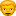 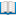 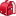 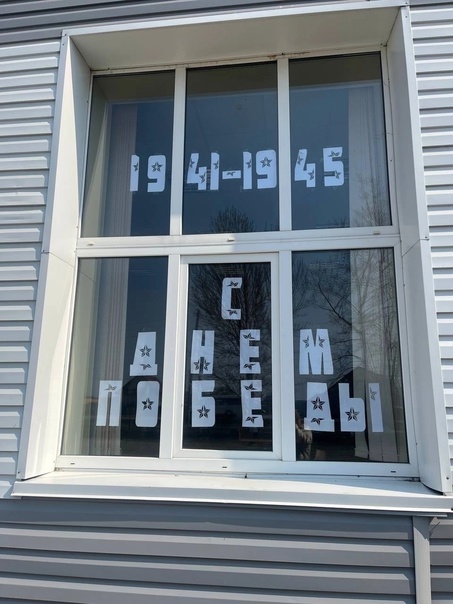 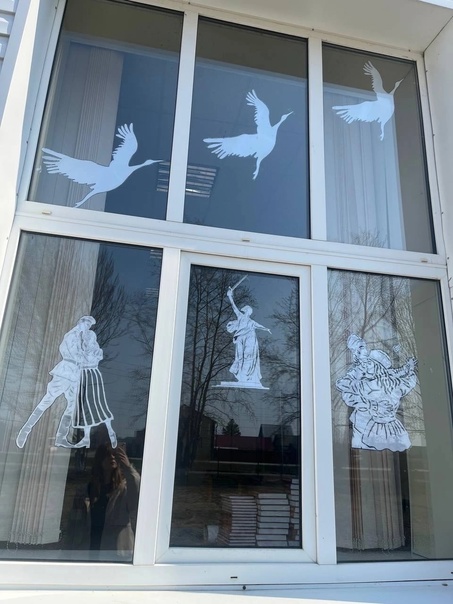 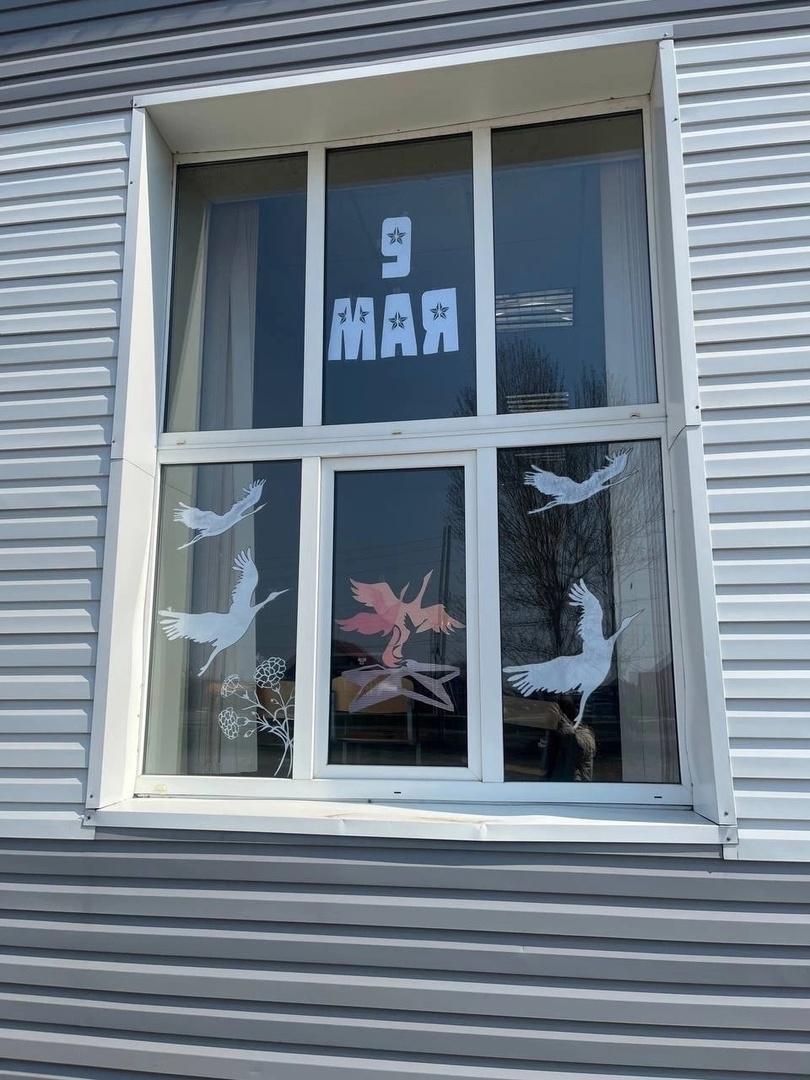 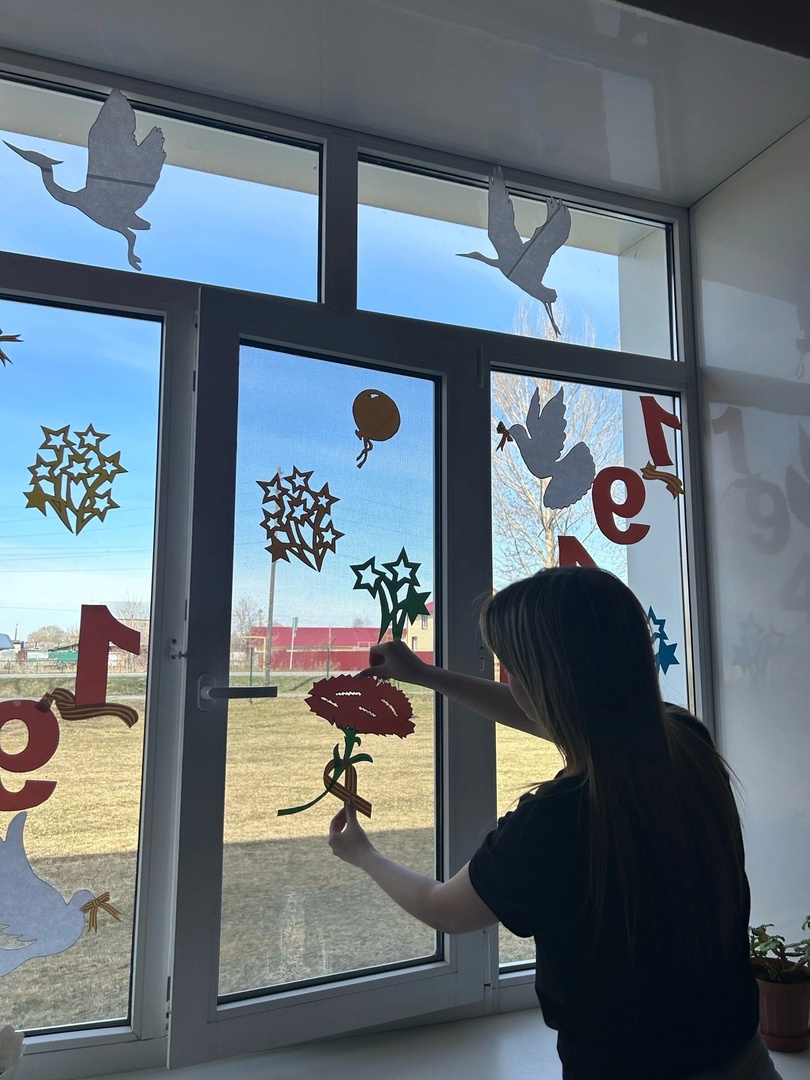 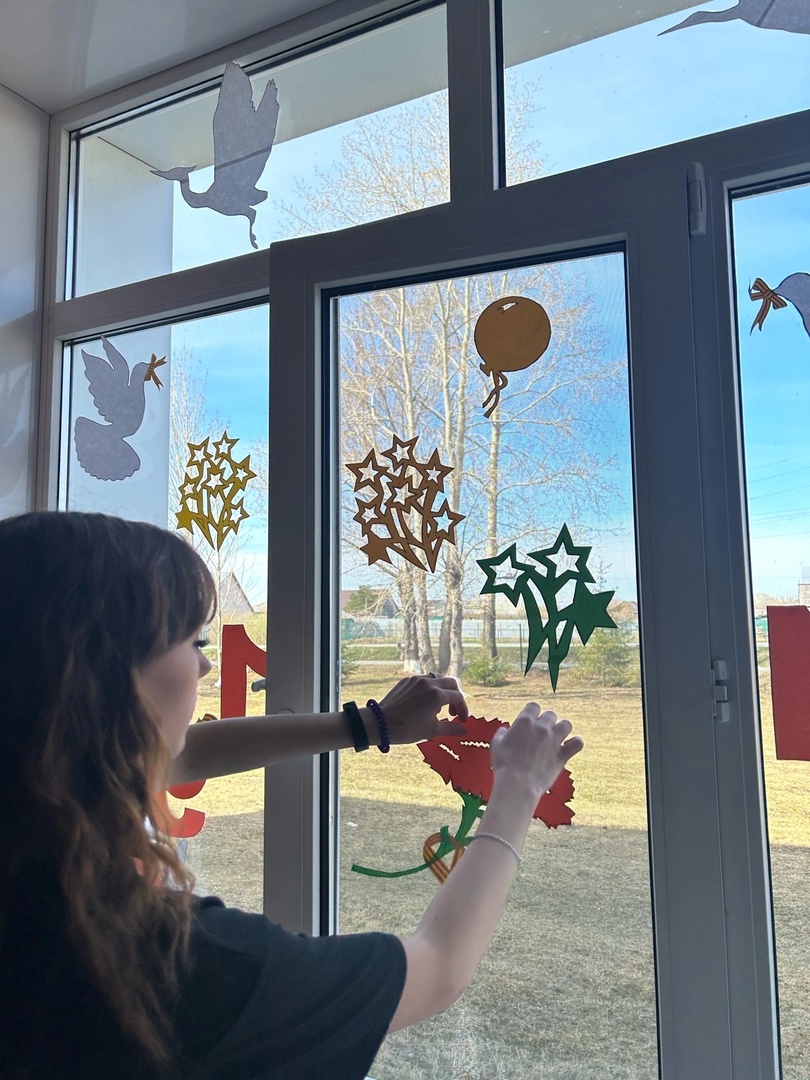 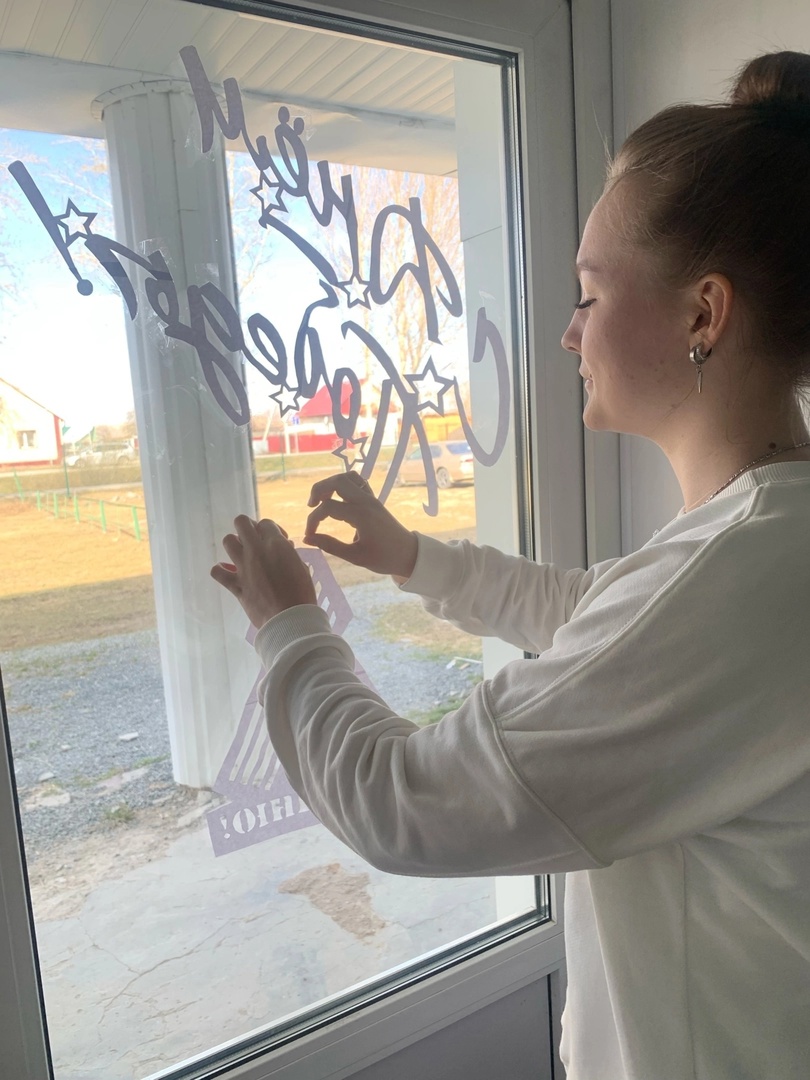 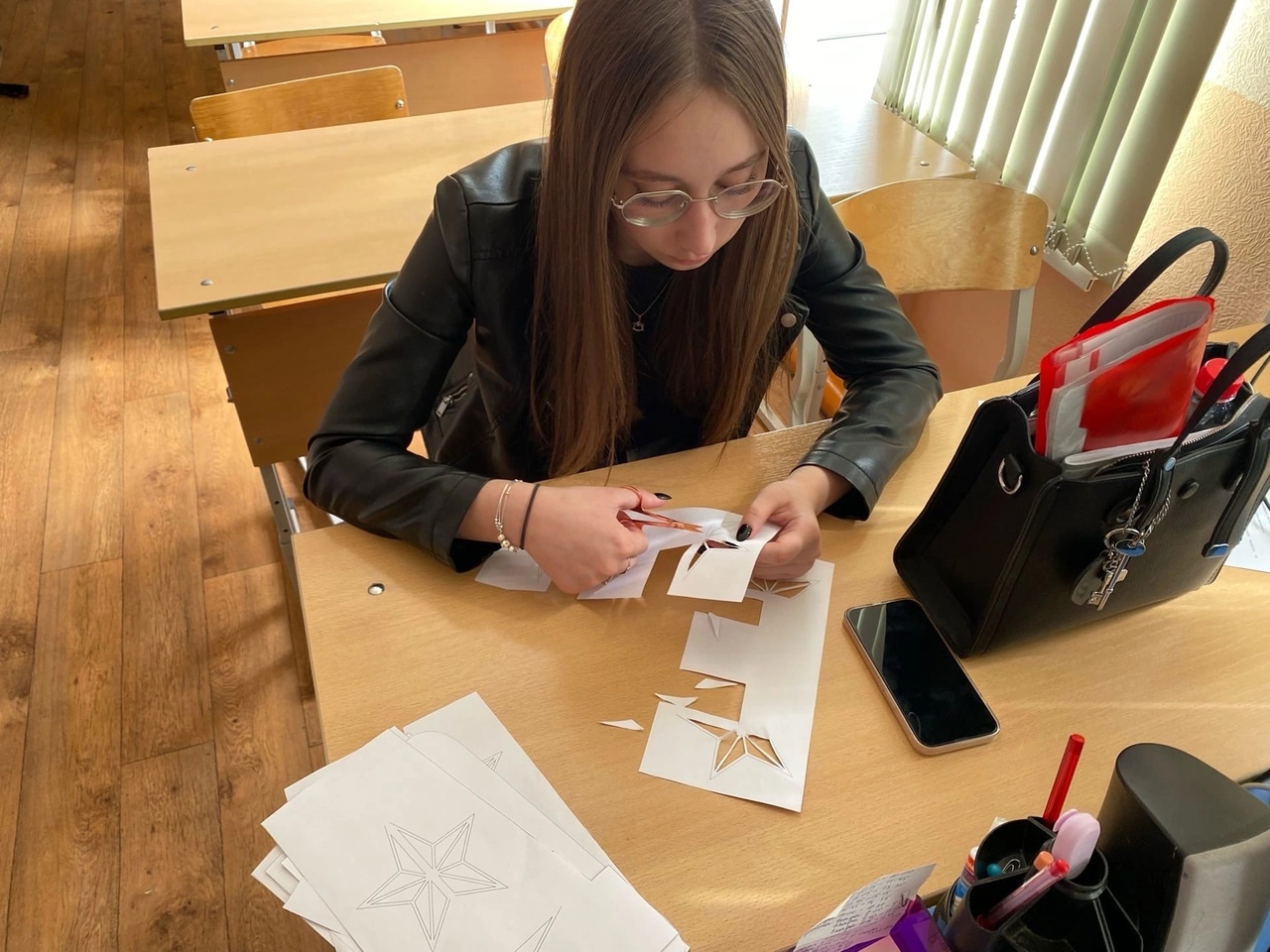 